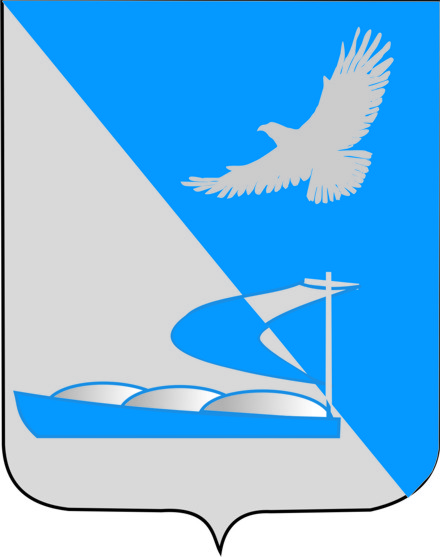 Совет муниципального образования«Ахтубинский район»Р Е Ш Е Н И Е04.06.2020 г.								                 № 87 Об утверждении порядка предоставления иных межбюджетных трансфертов из бюджета муниципального образования «Ахтубинский район» муниципальным образованиям Ахтубинского района на проведение мероприятий по текущему ремонту объектов теплоснабжения, находящихся в муниципальной собственностиВ соответствии со статьей 142 Бюджетного кодекса Российской Федерации, Федеральным законом от 06.10.2003 № 131-ФЗ «Об общих принципах организации местного самоуправления в Российской Федерации», постановлением Правительства Астраханской области от 18.11.2019 № 468-П «О правилах, устанавливающих общие требования к формированию, предоставлению и распределению субсидий из бюджета Астраханской области бюджетам муниципальных образований Астраханской области, и порядке определения и установления предельного уровня софинансирования Астраханской областью (в процентах) объема расходного обязательства муниципального образования Астраханской области», постановлением Правительства Астраханской области от 10.09.2014 № 369-П «О государственной программе «Улучшение качества предоставления жилищно-коммунальных услуг на территории Астраханской области»Совет муниципального образования «Ахтубинский район»РЕШИЛ:Утвердить прилагаемый Порядок предоставления иных межбюджетных трансфертов из бюджета муниципального образования «Ахтубинский район» муниципальным образованиям Ахтубинского района на проведение мероприятий по текущему ремонту объектов теплоснабжения, находящихся в муниципальной собственности (прилагается).Настоящее решение опубликовать в газете «Ахтубинская правда», разместить на официальном сайте администрации МО «Ахтубинский район» и официальном сайте Совета МО «Ахтубинский район».Настоящее решение вступает в силу со дня его официального опубликования.Председатель Совета                                                                            В.И. АрхиповГлава муниципального образования                                                 А.А. КирилловПриложение к решению Совета МО «Ахтубинский район»              от 04.06.2020 № 87Порядок предоставления иных межбюджетных трансфертов из бюджета муниципального образования «Ахтубинский район» муниципальным образованиям Ахтубинского района на проведение мероприятий по текущему ремонту объектов теплоснабжения, находящихся в муниципальной собственности1. Настоящий Порядок предоставления иных межбюджетных трансфертов из бюджета муниципального образования «Ахтубинский район» муниципальным образованиям Ахтубинского района на проведение мероприятий по текущему ремонту объектов теплоснабжения, находящихся в муниципальной собственности (далее - Порядок), определяет процедуру предоставления иных межбюджетных трансфертов из бюджета муниципального образования «Ахтубинский район» муниципальным образованиям Ахтубинского района на проведение мероприятий по текущему ремонту объектов теплоснабжения, находящихся в муниципальной собственности, включенных в перечень мероприятий подпрограммы 2 «Развитие энергосбережения и повышение энергетической эффективности на территории Астраханской области» государственной программы «Улучшение качества предоставления жилищно-коммунальных услуг на территории Астраханской области», утвержденной постановлением Правительства Астраханской области от 10.09.2014 № 369-П (далее - иные межбюджетные трансферты).2. Иные межбюджетные трансферты предоставляются на:- текущий ремонт объектов теплоснабжения, находящихся в муниципальной собственности, с использованием энергоэффективного оборудования с высоким коэффициентом полезного действия (замена котлов, автоматики, обвязки котельной, насосного оборудования, частотно-регулируемых приводов и тому подобное), в том числе текущий ремонт тепловых сетей;- приобретение материалов для ремонта тепловых сетей, находящихся в муниципальной собственности.3. Получателями иных межбюджетных трансфертов являются городские и сельские поселения Ахтубинского района (далее - муниципальные образования).4. Критериями отбора муниципальных образований для предоставления иных межбюджетных трансфертов являются:- наличие объекта теплоснабжения, находящегося в муниципальной собственности соответствующего муниципального образования;- численность населения муниципального образования не менее 6000 человек;- наличие у муниципального предприятия (учреждения), осуществляющего теплоснабжение населения муниципального образования, убытков от основной деятельности за финансовый год, предшествующий году предоставления иных межбюджетных трансфертов, не менее 10 млн рублей.5. Иные межбюджетные трансферты предоставляются муниципальным образованиям в пределах средств, предусмотренных финансовому управлению решением Совета муниципального образования «Ахтубинский район» о бюджете муниципального образования «Ахтубинский район» на текущий год и на плановый период на цели, указанные в пункте 2 настоящего Порядка.6. Условиями предоставления иных межбюджетных трансфертов являются:- наличие муниципальной программы (подпрограммы), отражающей участие муниципального образования в реализации мероприятий, указанных в пункте 2 настоящего Порядка;- наличие предусмотренных в бюджете муниципального образования бюджетных ассигнований на софинансирование мероприятий, указанных в пункте 2 настоящего Порядка, в размере не менее 2% от суммы иных межбюджетных трансфертов;- наличие письменного обязательства муниципального образования по возврату средств иных межбюджетных трансфертов в размере и в случае, предусмотренных пунктом 18 настоящего Порядка.7. Для получения иных межбюджетных трансфертов муниципальное образование в срок до 15 июня текущего года представляет в управление коммунального хозяйства администрации МО «Ахтубинский район» документы:- заявку муниципального образования на предоставление иных межбюджетных трансфертов в произвольной письменной форме с указанием объектов и направления расходования средств иных межбюджетных трансфертов;- выписку из бюджета (сводной бюджетной росписи), подтверждающую наличие предусмотренных в бюджете муниципального образования бюджетных ассигнований на софинансирование мероприятий, указанных в пункте 2 настоящего Порядка, в размере не менее 2% от суммы иных межбюджетных трансфертов;- копию муниципальной программы (подпрограммы), отражающей участие муниципального образования в реализации мероприятий, указанных в пункте 2 настоящего Порядка;- копию муниципального правового акта, утверждающего Порядок расходования средств, полученных из бюджета муниципального образования «Ахтубинский район» муниципальным образованием в виде иных межбюджетных трансфертов для дальнейшего перечисления бюджетам поселений (в случае их перечисления бюджетам поселений);- справку о наличии у муниципального предприятия (учреждения), осуществляющего теплоснабжение населения муниципального образования, убытков от основной деятельности за финансовый год, предшествующий году получения иных межбюджетных трансфертов, не менее 10 млн рублей, подписанную руководителем, с приложением бухгалтерской отчетности;- наличие объекта теплоснабжения, находящегося в муниципальной собственности;- наличие письменного обязательства муниципального образования по возврату средств иных межбюджетных трансфертов в размере и в случае, предусмотренных пунктом 18 настоящего Порядка.8. Решение о предоставлении (об отказе в предоставлении) иных межбюджетных трансфертов принимается администрацией МО «Ахтубинский район» на основании правового акта министерства строительства и жилищно-коммунального хозяйства Астраханской области.9. Основаниями для отказа в предоставлении иных межбюджетных трансфертов являются:- несоответствие направлений расходования средств иных межбюджетных трансфертов мероприятиям, указанным в пункте 2 настоящего Порядка;- представление неполного пакета документов и (или) недостоверных сведений в них;- несоблюдение условий предоставления иных межбюджетных трансфертов, указанных в пункте 6 настоящего Порядка;- несоответствие муниципального образования критерию отбора, указанному в пункте 4 настоящего Порядка;- несоблюдение срока представления документов, указанных в пункте 7 настоящего Порядка.В случае отказа в предоставлении иных межбюджетных трансфертов по основаниям, предусмотренным абзацами вторым - пятым настоящего пункта, муниципальное образование имеет право на повторное обращение за предоставлением иных межбюджетных трансфертов после устранения оснований для отказа в предоставлении иных межбюджетных трансфертов, но не позднее срока, указанного в пункте 7 настоящего Порядка.10. Основанием для перечисления иных межбюджетных трансфертов муниципальному образованию является соглашение о предоставлении иных межбюджетных трансфертов (далее - соглашение), заключенное между муниципальным образованием «Ахтубинский район» и муниципальным образованием.11. Муниципальные образования представляют в управление коммунального хозяйства администрации муниципального образования «Ахтубинский район» отчеты в сроки и по форме, установленные соглашением.12. Муниципальные образования несут ответственность за соблюдение условий, целей и порядка, установленных при предоставлении иных межбюджетных трансфертов, а также осуществляют контроль за своевременным и качественным выполнением мероприятий по текущему ремонту объектов теплоснабжения, находящихся в муниципальной собственности. Муниципальное образование «Ахтубинский район» в соответствии с Бюджетным кодексом Российской Федерации обеспечивает соблюдение муниципальным образованием условий, целей и порядка, установленных при предоставлении иных межбюджетных трансфертов.13. В случае выявления министерством строительства и жилищно-коммунального хозяйства Астраханской области нарушений условий, целей и порядка, установленных при предоставлении иных межбюджетных трансфертов, муниципальное образование «Ахтубинский район» в течение 7 рабочих дней со дня их выявления направляет муниципальному образованию предписание об устранении выявленных нарушений.14. Муниципальное образование в течение 3 рабочих дней со дня получения предписания, указанного в пункте 13 настоящего Порядка, обязано устранить выявленные нарушения.15. В случае не устранения муниципальным образованием выявленных нарушений в срок, установленный пунктом 14 настоящего Порядка, к нему применяются бюджетные меры принуждения в порядке, установленном бюджетным законодательством Российской Федерации. 16. В случае если муниципальным образованием по состоянию на 31 декабря текущего года допущены нарушения обязательств, предусмотренных соглашением, в части достижения показателей результативности использования иных межбюджетных трансфертов и в срок до 20 марта очередного года, следующего за годом предоставления иных межбюджетных трансфертов, указанные нарушения не устранены, то до 10 апреля очередного года из бюджета муниципального образования в бюджет МО «Ахтубинский район» подлежат возврату средства (Vвозврата) в размере, определяемом по формуле:Vвозврата = VИМТ x (SUM Di / n) x k,где:VИМТ - размер иных межбюджетных трансфертов, предоставленных бюджету муниципального образования;SUM Di - суммарное значение индексов Di, отражающих уровень недостижения i-го показателя результативности использования иных межбюджетных трансфертов, имеющих значение больше нуля;n - общее количество показателей результативности использования иных межбюджетных трансфертов, включенных в соглашение;k - понижающий коэффициент, равный 0,1.Индекс, отражающий уровень недостижения i-го показателя результативности использования иных межбюджетных трансфертов, определяется по формуле:Di = 1 - Ti / Si,где:Ti - фактически достигнутое значение i-го показателя результативности использования иных межбюджетных трансфертов на отчетную дату;Si - плановое значение i-го показателя результативности использования иных межбюджетных трансфертов, установленное соглашением.17. Показатели результативности использования иных межбюджетных трансфертов:№ п/пНаименованиеЕд. изм.2020 год1Снижение аварийности по сравнению с аналогичным периодом прошлого года%3